ПРОТОКОЛ	ОБЩЕГО СОБРАНИЯ АКЦИОНЕРОВ	АО «FOYKON»Место проведения: г. Ташкент, ул. Чехова дом 5, во дворце культуры МВД Республики Узбекистан. Дата проведения общего собрания акционеров: 01 июня 2019 года, начало 10-00 часов.Дата составления протокола общего собрания акционеров: 03 июнь 2019 года.Общее количество голосов акционеров-владельцев размещенных и голосующих акций –6885908 шт. Общее количество зарегистрированных голосов акционеров-владельцев голосующих акций для участия в собрании 4 109 198 штук или 59,67%Председатель собрания –Ахунов Р.Р.Секретарь собрания – Бородинец И.Л.Председательствующий – Ахунов Р.Р. объявил перед тем, как приступить к рассмотрению вопросов повестки дня собрания, нам необходимо подтвердить правомочность нашего собрания, т.е. выяснить наличие кворума для проведения общего Собрания.Согласно ст. 68 Закона РУз. «Об акционерных обществах и защите прав акционеров» - «Общее собрание правомочно (имеет кворум), если процентами голосов, размещенных голосующих акций общества».АО «FOYKON» на день проведения общего собрания акционеров имеет общее количество голосующих акций - 6 885 908 шт. На момент начала собрания, зарегистрировалось акционеров- владельцев голосующих акций и принимающих участие в собрании –4 109 198 штук или 59,67% к количеству размещенных акций.Кворум для проведения собрания имеется.Было предложено открыть собрание.Данное предложение было единогласно принято.Далее председательствующим было предложено решить ряд организационных вопросов, необходимых для проведения общего собрания акционеров:Есть предложение избрать президиум в количестве 3-х человек.Персонально:1.Ахунов	Рашид Равилович.2.Ишкабилов Фуркат Джамалович.3.Алейников Андрей ВладиславовичПроголосовали: «ЗА» - единогласно, путём поднятия рук.Постановили:избрать президиум в количестве 3-х человек.Персонально:Ахунов	Рашид Равилович.ИшкабиловФуркат Джамалович.3.Алейников Андрей ВладиславовичСобранию было предложено избрать рабочие органы общего собрания акционеров: секретариат и счетную комиссию.Есть предложение избрать секретариат в количестве 1 человека.Персонально:Бородинец Ирина Леонидовна.Проголосовали: «ЗА» - единогласно, путём поднятия рук Постановили:избрать в секретариат- Бородинец Ирина Леонидовна.Есть предложение избрать счетную комиссию в количестве 3 человек Персонально:1.Богапова Набия Каюмовна2.Абдурасулова Насиба Абдурашитовна.3.Эрназарова ВисолаПроголосовали: «ЗА» - единогласно, путём поднятия рук.Постановили:Избрать счетную комиссию в количестве 3 человек Персонально:1.Богапова Набия Каюмовна2.Абдурасулова Насиба Абдурашитовна.3.Эрназарова ВисолаПредседательствующий — Ахунов Р.Р.. объявил, что повестка дня общего собрания акционеров была утверждена на заседании Наблюдательного Совета от 07.05.2019 г., она состоит из 10 вопросов. У каждого акционера на руках имеется бюллетень голосования в нем указаны все вопросы, рассматриваемые на собрании.Прежде чем приступить к рассмотрению основных вопросов повестки дня необходимо утвердить регламент проведения общего собрания акционеровПовестка дня:Всего 100 минутВ целях успешного проведения собрания и экономии времени есть предложение:заслушать общему собранию повестку дня - все вопросы выступления, прения разрешить после того как будет заслушана вся повестка дня;вопросы по докладам подавать в письменном виде;выступающим в прениях предоставить слово не более 2-х минут;перед тем как выступить необходимо, представиться - назвать ФИО и количество акций, которыми владеет акционер;собрание провести на русском и узбекском языках.Есть предложение утвердить данный регламент целиком.Проголосовали: «ЗА» - единогласно Постановили:Утвердить данный регламент общего собрания акционеров АО «FOYKON»Теперь, приступим к рассмотрению основных вопросов повестки дня общего собрания акционеров.1-вопрос: « Рассмотрение и утверждение отчета Наблюдательного совета по итогам работы за 2018 год.»Выступил Ахунов Р.Р., который предоставил информацию о проделанной работе наблюдательного совета за 2018 год, проведено 12 заседание в которых рассматривались вопросы подготовки общего собрания акционеров по итогам 2018 года, избрание председателя НС, ежеквартальное рассмотрение отчета директора и внутреннего аудита, выполнение бизнес плана, рассмотрение бизнес плана на 2019года для утверждения на ОСА и другие вопросы, принятых решениях по ним. После было предложено:Утвердить отчет Наблюдательного совета по итогам работы за 2018 год и признать работу - удовлетворительной.Проголосовали:«ЗА» - 4 101 758 шт. -100 %;«ПРОТИВ» - 0 шт - 0 %;«ВОЗДЕРЖАЛИСЬ» - 0 шт. – 0 %.Постановили:Утвердить отчет Наблюдательного совета по итогам работы 2018 года и признать работу - удовлетворительной.2- вопрос: « Рассмотрение и утверждение годового отчёта исполнительного органа о результатах деятельности АО «FOYKON» по итогам работы за 2018 год.» Выступил Директор общества Ишкабилов Ф.Д. Уставной фонд АО «FOYKON» на сегодняшний день составляет 1 721 477 000 сум, разделенное 6 885 908 штук простых именных безналичных акции,номиналом 250сум. Долгосрочные активы(инвестиции) Общества состоят из инвестиционного портфеля на общую сумму  3 538 688.4 сум. Состояние инвестиционного портфеляВ течении 2018 года стратегия формирования инвестиционного портфеля не поменялась. По состоянию на 01.01.2019 г. в инвестиционном портфеле и долгосрочные инвестиции АО «FOYKON» составляет 3 538 688.4 сум.,  Финансовые результаты общества Информация о полученной прибыли АО «FOYKON» за 2018 год. За отчетный период АО был получен доход в размере 2 020 473,5 тыс. сум. Из них:Чиста выручка от реализация товаров( работ, услуг)-607 200,0т.с.Прочие доходы 020-180строк -1 413 273,5т.с.-доходы в виде дивидендов-969 514 ,9т.с.-доходы в виде процентов-190 323,9т.с.-доход от валютно-курсовых разниц-20 714,4 т.с.-прочие доходы от основной дея-ти.аренда-16,169 т.с.-доходы от выбытия основ-х средст-30 406.0 т.с.Общая сумма расходов периода за 2018г.  составляет 196 010,9т.с.Административные расходы- 123 179,9т.с.  Прочие операционные  расходы, связанных с деятельностью общества было произведено на общую сумму – 69 572,3 тыс.сум. Расходы реализации-3 258.6 т.с.Чистая прибыль отчетного 2018 года составляет 1 209 572,3 тысяч сум.Утвердить годовой отчёт о результатах деятельности АО «FOYKON» по итогам работы за 2018 год, признать работу Директора по управлению АО «FOYKON» - удовлетворительной.Проголосовали:«ЗА» - 4 101 758 шт. -100 %;«ПРОТИВ» - 0 шт - 0 %;«ВОЗДЕРЖАЛИСЬ» - 0 шт. – 0 %.Постановили:Утвердить годовой отчёт о результатах деятельности АО «FOYKON» по итогам работы за 2018 год и признать работу Директора по управлению АО «FOYKON» - удовлетворительной.3-вопрос: «Утверждение отчета ревизионной комиссии и заключение аудитора.» Докладчиком было зачитано положительное заключение аудиторского агентства ООО «Консаудитинформ» по договору №65\1 от 25.03.2019 г., что произведена проверка финансовый деятельность АО «FOYKON» в период с 01.01.2018 г. по 31.12.2018 года. Также прочитан отчет ревизионной комиссии по итогам 2018 года, что финансовая деятельность общества достоверно отражает его финансовое положение и соответствует требованиям законодательства РУз. После было предложено:Утвердить отчет ревизионной комиссии и заключение аудитора финансовой деятельности АО «FOYKON» за 2018год.Проголосовали:«ЗА» - 4 101 758 шт. -100 %;«ПРОТИВ» - 0 шт - 0 %;«ВОЗДЕРЖАЛИСЬ» - 0 шт. – 0 %.Постановили:Утвердить отчет ревизионной комиссии и заключение аудитора финансовой деятельности АО «FOYKON» за 2018год.4 – вопрос: «Рассмотрение счета прибыли и убытков, распределение прибыли за 2018год» утверждение размера дивидендов.» Докладчиком была дана подробная информация о полученной прибыли АО «FOYKON» за 2018 год.За отчетный период АО был получен доход в размере 2 020 473,5 тыс. сум. Из них:Чиста выручка от реализация товаров( работ, услуг)-607 200,0т.с.Прочие доходы 020-180строк -1 413 273,5т.с.Общая сумма расходов периода за 2018г.  составляет 196 010,9т.с.Административные расходы- 123 179,9т.с.  Прочие операционные  расходы, связанных с деятельностью общества было произведено на общую сумму – 69 572,3 тыс.сум. Расходы реализации-3 258.6 т.с.Чистая прибыль отчетного 2018 года составляет 1 209 572,3 тысяч сум.Было предложено: Рекомендовать утвердить акционерам АО «FOYKON» распределить прибыль в следующем порядке:- 28,46 % - 344 295 400 сум направить на выплату дивидендов из расчета 50 сум на одну акцию номиналом 250сум;- 71,54 % - 865 276 900  сум  направить на реинвестиции, с соответствующим отражением в бухгалтерском балансе. Таким образом, общие годовые дивиденды составят 50 сум на одну акцию.Резервный фонд общество полностью формированТаким образом дивиденд на одну акцию составляет 50 сум, т.е. 20% от номинала дата начисления доходов по ценным бумагам-04.06.2019г. дата начала выплат доходов по ценным бумагам-01.06.2019 г. дата окончания выплат доходов по ценным бумагам-31.07.2019 г.Проголосовали:Проголосовали:«ЗА» - 4 101 758 шт. -100 %;«ПРОТИВ» - 0 шт - 0 %;«ВОЗДЕРЖАЛИСЬ» - 0 шт. – 0 %.Постановили:Утвердить распределение прибыли в следующем порядке:- 28,46 % - 344 295 400 сум направить на выплату дивидендов из расчета 50 сум на одну акцию номиналом 250сум;- 71,54 % - 865 276 900  сум  направить на реинвестиции, с соответствующим отражением в бухгалтерском балансе. Таким образом, общие годовые дивиденды составят 50 сум на одну акцию.Резервный фонд общество полностью формированТаким образом дивиденд на одну акцию составляет 50 сум, т.е. 20% от номинала дата начисления доходов по ценным бумагам-04.06.2019г. дата начала выплат доходов по ценным бумагам-01.06.2019 г. дата окончания выплат доходов по ценным бумагам-31.07.2019 г.5-вопрос: «Утверждение бизнес плана общества на 2019 год.»Выступил Ишкабилов Ф.Д., который зачитал присутствующим акционерам бизнес план общества на 2019 год. В бизнес плане отразилась стратегия деятельности АО «FOYKON» на 2019 год, дивидендная политика общества в будущем году, а также основные плановые финансовые показатели деятельности АО «FOYKON» на 2019 год.Было предложено: Утвердить бизнес план АО «FOYKON»  на 2019год.Проголосовали:«ЗА» - 4 101 758 шт. -100 %;«ПРОТИВ» - 0 шт - 0 %;«ВОЗДЕРЖАЛИСЬ» - 0 шт. – 0 %.Постановили:Утвердить бизнес план АО «FOYKON»  на 2019 год.6- вопросу:«Заключение контракта с исполнительным органом.»С докладом выступил АхуновР.Р. , ознакомил присутствующих акционеров  о том, что в качестве кандидата на должность директора АО «FOYKON» на 2018 год Наблюдательным советом рекомендован Ишкабилов Фуркат Джамалович.Также ознакомил с резюме кандидата:1.Ишкабилов Фуркат Джамалович -09.03.1968 г.р.2.Национальность - узбек.3.Образование - Высшее, закончил ТВШ МВД СССР.Утвердить заключение контракта с исполнительным органом АО «FOYKON» в лице директора Ишкабилова Фурката Джамаловича сроком на один год.Проголосовали:«ЗА» - 4 086 906 шт. -99,1 %;«ПРОТИВ» - 0 шт - 0 %;«ВОЗДЕРЖАЛИСЬ» - 36 936 шт. – 0,9 %.Постановили: Заключить контракт с исполнительным органом АО «FOYKON»  в лице директора Ишкабилова Фурката Джамаловича ,сроком на о один год.7-вопрос: «Утверждение вопроса о выплате вознаграждение и размера членам НС.»Докладчик довел до присутствующих, что согласно ст 74 Закона «Об акционерных обществах и защите прав акционеров», от 06 мая 2014года, по решению общего собрания акционеров членам наблюдательного совета за период исполнения ими своих обязанностей могут выплачиваться вознаграждение. Размер вознаграждения определяется общем собранием. Было предложено членам наблюдательного совета за период исполнения ими своих обязанностей общества в квартал один раз выплачивать вознаграждение в размере 3(три) минимального оклада и данный вопрос включен для утверждения на повестку дня  общего собрания.Проголосовали:«ЗА» - 4 101 758 шт. -100 %;«ПРОТИВ» - 0 шт - 0 %;«ВОЗДЕРЖАЛИСЬ» - 0 шт. – 0 %.Постановили: Утвердить членам наблюдательного совета за период исполнения ими своих обязанностей общества в квартал один раз выплачивать вознаграждение в размере 3(три)минимального оклада8- вопросу: «Выборы миноритарного  комитета АО «FOYKON». Уважаемые акционеры согласно ст. 82 Закона «Об акционерных обществах и защите прав акционеров», для  участие в подготовке предложений по вопросам, связанным с заключением крупных сделок с аффилированным лицами ,вносимым на рассмотрение ОСА. Общим собранием акционеров в соответствии с уставом общества избирается комитет миноритарных акционеров. Согласно ст.63 кандидаты выдвигается до 31.01.после окончания финансового года. Количественный состав предлагается из 3(три) человек персонально было заявлено только одно кандидат Савурова М.М.1.Савуров Мансур Манеевич.Проголосовали:1.Савуров Мансур Манеевич.Проголосовали:«ЗА» - 4 101 758 шт. -100 %;«ПРОТИВ» - 0 шт - 0 %;«ВОЗДЕРЖАЛИСЬ» - 0 шт. – 0 %.Постановили: Утвердить в качестве членовминоритарный комитет АО «FOYKON».1.Савурова Мансура Манеевича.9– вопросу: «Выборы ревизионной комиссии АО «FOYKON». Уважаемые акционеры согласно ст. 107 Закона «Об акционерных обществах и защите правакционеров» для осуществления контроля за финансово-хозяйственной деятельностью общества общим собранием акционеров в соответствии с уставом общества избирается ревизионная комиссия. Количественный состав предлагается из 3 человек персонально:В состав ревизионной комиссии:1.Хубатуллина Роза Маратовна2.Халикова Камила Наильена3.Раджабов Азиз ОдилжановичПроголосовали «ЗА»: 1.Хубатуллина Роза Маратовна- 1 960 233-47,8%2.Халикова Камила Наильена – 1 085 937 -26,5%3.Раджабов Азиз Одилжанович – 1 055 588 -25,7Постановили: Утвердить в качестве членов Ревизионной комиссии АО «FOYKON»:1.Хубатуллина Роза Маратовна2.Халикова Камила Наильена3.Раджабов Азиз Одилжанович10- вопрос: «Избрание Наблюдательного Совета АО «FOYKON». от 06 мая 2014 года за №ЗРУ- 370 было внесено изменение в ст. 76 закона «Об акционерных обществах и защите прав акционеров», что «члены наблюдательного совета избирается общим собранием акционеров, сроком на один год». На основании этого мы включили этот вопрос в повестку дня, с указанием фамилий кандидатов в НС. Выборы в НС согласно законодательства производится на основании кумулятивного голосования, то есть количество акций умножается на количественный состав НС АО «FOYKON» на 9 и напротив фамилии кандидата в НС вы должны вписать ваше общее количество акций или распределить их по нескольким кандидатам.Кандидаты в члены в НС: Кандидаты в члены в НС:1.Шермухамедов Кахрамон Хабибуллаевича2.Савурова	Мане Давуровича3.Алейников Андрей Владиславовича4.Шорникову	Елену Владимировну5.Харитонова Сергея Александровича6.Муратова Ахмада Тажибаевича7.Эргашева ТашпулатаРузиевича8.Серебрекова Валентина Льонтевна9.Ахунов Рашид Равиловича-/Проголосовали «ЗА»:1. Шермухамедов Кахрамон Хабибуллаевича    - 4 333 140 штук голосов.-11,73%2.Савурова	Мане Давуровича                              - 13 617      штук голосов.-0,03%3.Алейников 3.Андрей Владиславовича               - 4 123 000 штук голосов.-11,16%4.Шорникову Елену Владимировн                         -4146 187 штук голосов.-11,22%5. Харитонова Сергея Александровича                - 3 399 844 штук голосов.-9,20%6.Муратова Ахмада Тажибаевича                          - 5 888 996 штук голосов.-15,94%7.Эргашева Ташпулата Рузиевича                         -5 888 996 штук голосов.-15,96%8. Серебрекова Валентина Льонтевна                  - 4 082 786 штук голосов.-11,05%9.Ахунов Рашид Равиловича                                  - 5 045 262 штук голосов.-13,66%Постановили: Утвердить в качестве членов НС АО «FOYKON»:1.Шермухамедов Кахрамон Хабибуллаевича2.Савурова	Мане Давуровича3.Алейников Андрей Владиславовича4.Шорникову Елену Владимировну5.Харитонова Сергея Александровича6.Муратова Ахмада Тажибаевича7.Эргашева Ташпулата Рузиевича8. Серебрекова Валентина Льонтевна  9.Ахунов Рашид РавиловичаПосле того как была заслушана вся повестка дня выступили акционер:1.Кобижаев Константин Андреевич имеющий акции 5580 шт. Вопрос: Сколько дивидендов на одну акцию?Ответ: Дивидендов в размере 50 сум на одну акцию, что составляет 20% от номинальной стоимости акции.  С 1 января 2019 года удерживается налог в размере 5% из суммы дивиденда выплачиваемых акционерам.2.Мусабекова Еркиной  имеющая акции187шт. Вопрос: Можно ли получать дивиденды на банковскую пластиковую карточку? Где находиться  офис АО «FOYKON»?Ответ:  Предоставьте в АО «FOYKON» заявление с точным указанием , название и реквизиты банка и номер банковской пластиковой карточки и общество направить вам дивиденды вашу пластиковую карточку. АО «FOYKON» находится по адресу: г.Ташкент ул. Шахрисабз-16А 7 этаж 705 комната тел. для справок 236-75-13, +99890-806-71-78, foykon@mail.ru,сайтfoykon.uz.По заявлению акционера выплата дивидендов осуществляется переводом  в банк или пластиковую карточку акционера или по почтовой переводам по месту жительство при указание точного адреса с указанием почтового индекса.По всем заданным вопросам акционеров был предоставлен полный ответ, после чего председательствующий предложил закрыть данное собрание. Акционеры проголосовали единогласно, путём поднятия рук.Председатель собрания                         Ахунов Р. Р.Секретарь собрания                              Бородинец И.Л.Протокол Счетной комиссии общего собрания акционеров Акционерного общества «FOYKON»г. Ташкент									            03 июнь 2019 год.Общее количество размещенных акций:                                                    6 885 908 шт.Общее количество акционеров общества 				       5 078 акционеровКоличество зарегистрированных акций:  			                     4 109 198 шт.Количество выданных и зарегистрированных бюллетеней:                    19 шт.Кворум:                                                                                                          59,67%Количество собранных и верных бюллетеней 18 шт.(4 101 758 шт. голосующих акций)Количество не сданных бюллетеней 1 шт. .(7440 шт. голосующих акций) Количество не действительных испорченных бюллетеней  -0 шт. Счетной комиссией подведены итоги голосования акционеров  АО «FOYKON» и получены  результатыНастоящий протокол составлен в 3-х экземплярах: один находится у председателя Наблюдательного Совета; второй в АО «FOYKON»; третий у председателя счетной комиссии. Бюллетени по итогам голосования опечатаны и сданы на хранение в архив общества.Председатель счетной комиссии: Богапова Н.К  ______________      Члены счетной комиссии:Эрназарова В. __________________	Абдурасулова Н.А.___________________      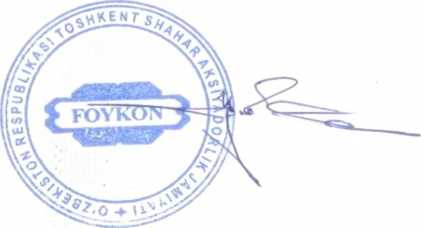 №Наименование вопросаВремя минут1Рассмотрение и утверждение отчета Наблюдательного совета по итогам работы за 2018 год.10 2Рассмотрение и утверждение годового отчёта исполнительного органа о результатах деятельности АО «FOYKON» по итогам работы за 2018 год.153Утверждение отчета ревизионной комиссии и заключения аудитора10 4Рассмотрение счета прибыли и убытков, распределение прибыли за 2018 год, утверждение размера дивидендов.10 5Утверждение бизнес плана общества на 2019 год.106Утверждение контракта с исполнительным органом.107Утверждение вопроса о выплате  вознаграждение и размера  членам НС.108Выборы миноритарного комитета АО «FOYKON». 59Выборы ревизионной комиссии АО «FOYKON».10 10Избрание Наблюдательного Совета АО «FOYKON».10 Итоги голосованиялировка вопроса для голосованияЗа                %Против   %Воздерж.   %Не действительные испорченные голоса в бюллетенях1.Рассмотрение и утверждение отчета Наблюдательного совета по итогам работы за 2018 год.4 101 758 шт.100 %0 - 0 002.Рассмотрение и утверждение годового отчёта исполнительного органа о результатах деятельности АО «FOYKON» по итогам работы за 2018 год.4 101 758шт.100 %0 - 0 003.Утверждение отчета ревизионной комиссии и заключения аудитора. 4 101 758шт.100 %0 - 0 004.Рассмотрение счета прибыли и убытков, распределение прибыли за 2018 год, утверждение размера дивидендов.4 101 758шт.100 %0 - 0 005. Утверждение бизнес плана общества на 2019 год4 101 758шт.100 %0 - 0 006. Заключение контракта с Исполнительным органом.4 101 758шт.100 %0 - 0 007.Утверждение вопроса о выплате вознаграждение  и размера членам НС4 101 758шт.100 %0 - 0 008. Выборы в комитет миноритарных акционеров..4 101 758шт.100 %0 - 0 009.Выборы ревизионной комиссии АО «FOYKON».1. Хубатуллина Роза Маратовна- 1 960 233шт.-47,8%2. Халикова Камила Нальевна- 1 085 937 шт.-26,5%3. Раджапов Азиз Одилжанович. -1 055 588 шт.-25,7%10.Избрание Наблюдательного Совета АО «FOYKON».1. Шермухамедов Кахрамон Хабибуллаевич4 333 140 шт. -11,73%4 333 140 шт. -11,73%4 333 140 шт. -11,73%2.Савурова Мане Давуровича13 617 шт.-0,03%13 617 шт.-0,03%13 617 шт.-0,03%3. Алейников Андрей Владимирович4 123 000 шт.-11,16%4 123 000 шт.-11,16%4 123 000 шт.-11,16%4.Шорникову Елену Владимировну4 146 187 шт. -11,22%4 146 187 шт. -11,22%4 146 187 шт. -11,22%5.Харитонов Сергей Александрович3 399 844 шт.-9,20%3 399 844 шт.-9,20%3 399 844 шт.-9,20%6. Муратов Ахмад Таджибаевич5 888 996 шт.-15,94%5 888 996 шт.-15,94%5 888 996 шт.-15,94%7.Эргашева Ташпулата Рузиевича5 888 996 шт.-15,945 888 996 шт.-15,945 888 996 шт.-15,948.Серебрекова Валентина Льонтевна4 082 786 шт.-11,05%4 082 786 шт.-11,05%4 082 786 шт.-11,05%9.Ахунов Рашид Равилович5 045 262 шт.-13,66%5 045 262 шт.-13,66%5 045 262 шт.-13,66%